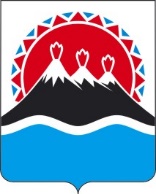 П О С Т А Н О В Л Е Н И ЕПРАВИТЕЛЬСТВАКАМЧАТСКОГО КРАЯг. Петропавловск-КамчатскийПРАВИТЕЛЬСТВО ПОСТАНОВЛЯЕТ:1. Внести в приложение к постановлению Правительства Камчатского края от 02.07.2008 № 201-П «О тарифах на перевозку пассажиров и багажа в пригородном сообщении» изменение, изложив его в редакции согласно приложению к настоящему постановлению.2. Настоящее постановление вступает в силу через 10 дней после дня его официального опубликования и распространяется на правоотношения, возникающие с 1 января 2022 года.Приложение к постановлению                          Правительства Камчатского краяот [Дата регистрации] № [Номер документа] «Приложение к постановлению                          Правительства Камчатского краяот 02.07.2018   № 201-ПСниженные тарифы на перевозку пассажиров и багажа автомобильным транспортом общего пользования на маршрутах пригородного сообщения в Камчатском крае».[Дата регистрации]№[Номер документа]О внесении изменений в приложение к постановлению Правительства Камчатского края от 02.07.2008 
№ 201-П «О тарифах на перевозку пассажиров и багажа в пригородном сообщении»Временно исполняющий обязанности Председателя Правительства – Первого вице-губернатора Камчатского края[горизонтальный штамп подписи 1]Е.А. Чекин№п/пМаршруты регулярных перевозок по регулируемым тарифамКатегория транспортного средстваСниженный тариф, рублей за 1 пассажиро-километр1.№ 100 «г. Елизово Автостанция – СНТ «БАМ»«М3»2,202.№ 102 «г.Петропавловск –Камчатский (Автостанция) – г.Елизово (Автостанция)»«М3»2,203.№ 103 «г. Петропавловск-Камчатский (Новый рынок) – 29 км (2-ой мост)»«М3»2,204.№ 105 «г. Петропавловск-Камчатский (Автостанция) – г. Елизово»«М3»2,205.№ 106 «Петропавловск-Камчатский (центральный рынок) – СОТ «Кречет»«М3»2,206.№ 107 «г. Петропавловск-Камчатский (Автостанция) – СОТ «Кречет»«М3»2,207.№ 108 «Петропавловск-Камчатский (центральный рынок) – СОТ «Прибой»«М3»2,208.№ 110 «г. Елизово Автостанция – п. Термальный»«М3»2,209.№ 112 «г. Елизово Автостанция – п. Сосновка»«М3»2,2010.№ 113 «г. Петропавловск-Камчатский (Автостанция) – п. Южные Коряки»«М3»2,2011.№ 114 «г. Елизово Автостанция – «Сухая речка»«М3»2,2012.№ 115 «г. Елизово Автостанция – п. Раздольный»«М3»2,2013.№ 116 «г. Елизово Автостанция – п. Лесной»«М3»2,2014.№ 117 «г. Елизово Автостанция – с. Коряки»«М3»2,2015.№ 120 «г. Вилючинск (ж/р Приморский) – г. Елизово – Аэропорт»«М3»2,2016.№ 122 «г. Елизово Автостанция – п. Северные Коряки»«М3»2,2017.№ 123 «г. Вилючинск (ж/р Приморский) – СНТ «Вилюй»«М3»2,2018.№ 125 «г. Елизово Автостанция – СОТ «Автомобилист»«М3»2,2019.№ 203 «п. Сокоч – с. Коряки»«М3»2,2020.Провоз багажа, рублей за 1 место«М3»16,00